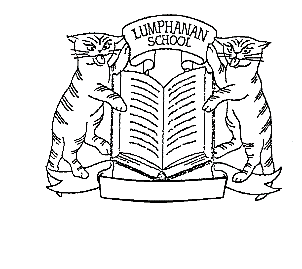 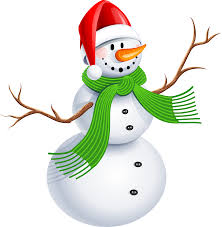 Lumphanan Primary School – Snow Day ActivitiesSECOND LEVEL – P5, P6, P7KNOWINGUNDERSTANDINGAPPLYINGANALYSINGEVALUATINGCREATINGLITERACYUsing a camera take pictures of your day. Use them to create a comic strip of your day, remembering to sequence them correctly and annotate them.Write a diary entry about your day off school. Focus on your personal feelings.Build a creature out of snow. Write 10 adjectives to describe your creature.“Should schools be shut when it snows heavily?” Write a balanced argument to discuss this statement.Design your own ‘super sledge or skateboard’. Label it and make a list of the materials you would need to build it and evaluate its effectiveness.Re-write the lyrics to “The 12 days of Christmas” to make a modern version of the gifts. E.g. On the first day of Christmas my granny gave to me a brand new Xbox 360.NUMERACYMake a poster about a times table of your choice e.g. the 8 times table.Go outside and make a snowman measuring less than 50cm tall with a girth of about 1m. Think of a 3-digit number and write down 15 different ways to make this number. Research the link between Fibonacci and snowflakes. Create a mind map around a snowflake to show your research findings.Measure the snow using a ruler in one place each hour and keep a note of how much it increased or decreases throughout the day/days. You could then draw a graph or table to chart the changes.Create a snow themed board game to help younger children practice a mathematical idea e.g. times tables. Don’t forget the rules for the game. HEALTH & WELLBEINGGo out for a walk in the snow and enjoy the fresh air. Can you spot any animal footprints in the snow?Find a healthy recipe e.g. soup. Write out the recipe. If you have the ingredients you could make this.Make up a circuit of activities you could do in the snow.Go sledging, take your pulse before you begin and after. This will show how hard you are working.Write a short paragraph to give your opinion on a current article in the news about health and wellbeing. “How to keep safe in the snow.” Present your ideas in the format of your choice e.g. song, poster or PowerPoint.SOCIAL STUDIESWatch the news or research on the internet the areas of highest snowfall in Scotland.Research, record and bring in some fascinating winter facts e.g. coldest ever recorded temperature, coldest place in the world, creatures that live in the cold, coldest place in Britain today, what snow is, how ice forms …Select a country to research. Investigate the weather and climate and compare to Scotland. Create two fact files to show your findings.Compare Scotland to another country that experiences similar weather in the winter and explore the strategies and procedures they have in place to deal with it.How effective is your local community in meeting the needs of all during extreme weather. In what ways do people help and support each other? Discuss with an adult. Create an advertisement to highlight what outdoor activities are on offer in the local area during winter. 